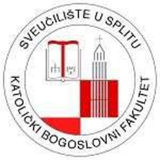 IZVJEŠĆE MENTORA I TUTORA O RADU ASISTENTA Ime i prezime asistenta: Datum izbora u zvanje: Izvještajno razdoblje:   ZNANSTVENO-ISTRAŽIVAČKI RAD ASISTENTA   ZNANSTVENO-ISTRAŽIVAČKI RAD ASISTENTA   ZNANSTVENO-ISTRAŽIVAČKI RAD ASISTENTA (sudjelovanje u znanstveno-istraživačkom radu, sposobnost provođenja eksperimentalnog istraživanja i obrade dobivenih rezultata, popis objavljenih/prihvaćenih znanstvenih radova, aktivno sudjelovanje na znanstvenim skupovima, dobivene nagrade i priznanja, usavršavanja izvan matične institucije i sl.; okvirno do 300 riječi) (sudjelovanje u znanstveno-istraživačkom radu, sposobnost provođenja eksperimentalnog istraživanja i obrade dobivenih rezultata, popis objavljenih/prihvaćenih znanstvenih radova, aktivno sudjelovanje na znanstvenim skupovima, dobivene nagrade i priznanja, usavršavanja izvan matične institucije i sl.; okvirno do 300 riječi) (sudjelovanje u znanstveno-istraživačkom radu, sposobnost provođenja eksperimentalnog istraživanja i obrade dobivenih rezultata, popis objavljenih/prihvaćenih znanstvenih radova, aktivno sudjelovanje na znanstvenim skupovima, dobivene nagrade i priznanja, usavršavanja izvan matične institucije i sl.; okvirno do 300 riječi)  POSLIJEDIPLOMSKI STUDIJ  POSLIJEDIPLOMSKI STUDIJ  POSLIJEDIPLOMSKI STUDIJ (uspješnost na poslijediplomskom studiju, položeni ispiti te odrađene druge obveze na poslijediplomskom doktorskom studiju; okvirno do 200 riječi) (uspješnost na poslijediplomskom studiju, položeni ispiti te odrađene druge obveze na poslijediplomskom doktorskom studiju; okvirno do 200 riječi) (uspješnost na poslijediplomskom studiju, položeni ispiti te odrađene druge obveze na poslijediplomskom doktorskom studiju; okvirno do 200 riječi)  NASTAVNI RAD  NASTAVNI RAD  NASTAVNI RAD (sudjelovanje u izvođenju nastave uz naznaku odrađene satnice, uvođenje novih ili inoviranih eksperimentalnih vježbi ili seminara, pomaganje u izradi završnih ili diplomskih radova, vrednovanje nastavnog rada od strane studenata i predmetnog nastavnika i sl.; okvirno do 300 riječi).  (sudjelovanje u izvođenju nastave uz naznaku odrađene satnice, uvođenje novih ili inoviranih eksperimentalnih vježbi ili seminara, pomaganje u izradi završnih ili diplomskih radova, vrednovanje nastavnog rada od strane studenata i predmetnog nastavnika i sl.; okvirno do 300 riječi).  (sudjelovanje u izvođenju nastave uz naznaku odrađene satnice, uvođenje novih ili inoviranih eksperimentalnih vježbi ili seminara, pomaganje u izradi završnih ili diplomskih radova, vrednovanje nastavnog rada od strane studenata i predmetnog nastavnika i sl.; okvirno do 300 riječi).   ZAKLJUČAK I PRIJEDLOG OCJENE RADA ASISTENTA  ZAKLJUČAK I PRIJEDLOG OCJENE RADA ASISTENTA  ZAKLJUČAK I PRIJEDLOG OCJENE RADA ASISTENTA (zaključak i prijedlog sadrže ocjenu rada asistenta u izvještajnom razdoblju s prijedlogom daljnjeg nastavka rada asistenta; okvirno do 50 riječi) (zaključak i prijedlog sadrže ocjenu rada asistenta u izvještajnom razdoblju s prijedlogom daljnjeg nastavka rada asistenta; okvirno do 50 riječi) (zaključak i prijedlog sadrže ocjenu rada asistenta u izvještajnom razdoblju s prijedlogom daljnjeg nastavka rada asistenta; okvirno do 50 riječi) Ime i prezime mentora: Ime i prezime mentora: Potpis mentora: Potpis mentora: Datum: Datum: Ime i prezime tutora: Ime i prezime tutora: Potpis tutora: Potpis tutora: Datum: Datum: 